Хмельницька міська радаУправління адміністративних послуг Хмельницької міської радиМеханізм оскарження результату надання адміністративної послуги: в порядку, передбаченому чинним законодавством.Директор департаменту архітектури,містобудування та земельних ресурсів                                                                О. ЧорнієвичВ. о. начальника управління 							архітектури та містобудування 							З. Пилипчук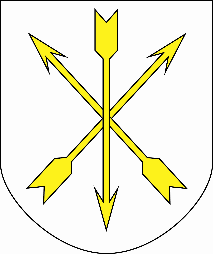 А-1-25.1-17  ІНФОРМАЦІЙНА КАРТКАРозірвання договору про надання місця на розміщення тимчасових виносних спеціальних конструкцій (штендерів)ІНФОРМАЦІЙНА КАРТКАРозірвання договору про надання місця на розміщення тимчасових виносних спеціальних конструкцій (штендерів)1. Інформація про УАПУправління адміністративних послугХмельницької міської ради; м. Хмельницький, вул. Соборна, 16.Графік прийому: понеділок, вівторок, середа: з 09.00 до 17.00 год., четвер: з 09.00 до 20.00, п’ятниця: з 09.00 до 16.00 год.,субота: з 08.00 до 15.00 год., (без обідньої перерви).тел. 76-58-61, 70-27-91, 70-27-93, факс 76-43-41ел. пошта: cnap@ khm.gov.uaсайт: cnap.khm.gov.ua2. Перелік документів, спосіб подання, умови отримання послуги2.1. Заява на ім’я начальника управління архітектури та містобудування (додається);2.2. Оригінал договору на розміщення тимчасових виносних спеціальних конструкцій (штендерів).Пакет документів подається  адміністратору УАП.3. Платність (в разі платності — розмір, порядок внесення плати, р/р)Безоплатно.4. Строк надання послуги10 робочих днів.5. Результат надання послугиНаказ про розірвання договору про надання місця на розміщення тимчасових виносних спеціальних конструкцій (штендерів).6. Способи отримання відповіді, результату послугиОсобисто або за довіреністю в управлінні адміністративних послуг, поштою. 7. Нормативні акти, що регламентують надання послуги7.1. Закон України «Про рекламу»;7.2. Закон України «Про дозвільну систему у сфері господарської діяльності»;7.3. Закон України «Про адміністративні послуги»;7.4. Закон України «Про перелік документів дозвільного характеру у сфері господарської діяльності»;7.5. Постанова Кабінету Міністрів України від 29.12.2003 р.                   № 2067 «Про затвердження Типових правил розміщення зовнішньої реклами»;7.6. Рішення виконавчого комітету Хмельницької міської ради від 19.07.2018 р. № 518 «Про порядок розміщення зовнішньої реклами у місті Хмельницькому (нова редакція)».